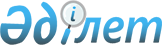 О внесении изменений и дополнения в решение Шымкентского городского маслихата от 22 декабря 2015 года № 54/411-5с "О бюджете города Шымкент на 2016-2018 годы"
					
			С истёкшим сроком
			
			
		
					Решение Шымкентского городского маслихата Южно-Казахстанской области от 3 мая 2016 года № 2/11-6с. Зарегистрировано Департаментом юстиции Южно-Казахстанской области 5 мая 2016 года № 3742. Срок действия решения - до 1 января 2017 года      В соответствии с пунктом 1 статьи 109 и пунктом 1 статьи 111 Бюджетного кодекса Республики Казахстан от 4 декабря 2008 года, подпунктом 1) пункта 1 статьи 6 Закона Республики Казахстан от 23 января 2001 года "О местном государственном управлении и самоуправлении в Республике Казахстан", городской маслихат РЕШИЛ:

      1. Внести в решение Шымкентского городского маслихата от 22 декабря 2015 года № 54/411-5с "О бюджете города Шымкент на 2016-2018 годы" (зарегистрировано в Реестре государственной регистрации нормативных правовых актов за № 3484, опубликовано 8 января 2016 года в газете "Панорама Шымкента") следующие изменения и дополнение:

      пункт 1 изложить в следующей редакции:

      "1. Утвердить бюджет города Шымкент на 2016-2018 годы согласно приложениям 1, 2 и 3 соответственно, в том числе на 2016 год в следующих объемах:

      1) доходы – 95 949 006 тысяч тенге, в том числе по:

      налоговым поступлениям – 44 535 360 тысяч тенге;

      неналоговым поступлениям – 146 520 тысяч тенге;

      поступлениям от продажи основного капитала – 2 733 155 тысяч тенге;

      поступлениям трансфертов – 48 533 971 тысяч тенге;

      2) затраты – 97 733 407 тысяч тенге;

      3) чистое бюджетное кредитование – 4 293 789 тысяч тенге, в том числе:

      бюджетные кредиты – 4 293 789 тысяч тенге;

      4) сальдо по операциям с финансовыми активами – 0;

      5) дефицит бюджета – -6 078 190 тысяч тенге;

      6) финансирование дефицита бюджета – 6 078 190 тысяч тенге."; 

      в пункте 2:

      цифры "78 907" заменить цифрами "76 012";

      цифры "32 894" заменить цифрами "8 501";

      в пункте 2-1:

      цифры "122 596" заменить цифрами "153 993";

      цифры "6 876 978" заменить цифрами "6 872 620";

      дополнить пунктом 2-2 следующего содержания:

      "2-2. Учесть, что в городском бюджете на 2016 год предусмотрены целевые текущие трансферты из республиканского бюджета на обеспечение компенсации потерь местных бюджетов и экономической стабильности регионов на следующие цели:

      сейсмоусиление домов – 309 477 тысяч тенге;

      ремонт дорог и устройство тротуаров – 1 748 791 тысяч тенге.";

      пункт 3 изложить в следующей редакции:

      "3. Учесть, что в городском бюджете на 2016 год предусмотрены целевые трансферты на развитие из областного бюджета на следующие цели:

      развитие благоустройства города – 356 412 тысяч тенге; 

      строительство и реконструкция объектов начального, основного среднего и общего среднего образования – 886 918 тысяч тенге;

      проектирование и (или) строительство, реконструкция жилья коммунального жилищного фонда – 2 788 571 тысяч тенге;

      проектирование, развитие и (или) обустройство инженерно-коммуникационной инфраструктуры – 2 128 145 тысяч тенге;

      развитие системы водоснабжения и водоотведения – 2 133 444 тысяч тенге;

      развитие коммунального хозяйства – 2 086 686 тысяч тенге;

      развитие теплоэнергетической системы – 3 430 071 тысяч тенге;

      развитие газотранспортной системы – 1 011 455 тысяч тенге;

      развитие транспортной инфраструктуры – 7 762 162 тысяч тенге.";

      пункт 3-1 изложить в следующей редакции:

      "3-1. Учесть, что в городском бюджете на 2016 год предусмотрены целевые трансферты на развитие из республиканского бюджета на цели проектирования и (или) строительства, реконструкцию жилья коммунального жилищного фонда – 344 724 тысяч тенге.";

      пункт 3-2 изложить в следующей редакции:

      "3-2. Учесть, что в городском бюджете на 2016 год предусмотрены целевые трансферты из Национального фонда Республики Казахстан на следующие цели:

      строительство и реконструкция объектов начального, основного среднего и общего среднего образования – 3 548 097 тысяч тенге;

      проектирование, развитие и (или) обустройство инженерно-коммуникационной инфраструктуры – 3 110 312 тысяч тенге;

      кредитование на реконструкцию и строительство систем тепло, водоснабжения и водоотведения – 4 293 789 тысяч тенге.";

      приложения 1, 2, 3, 5 к указанному решению изложить в новой редакции согласно приложениям 1, 2, 3, 4 к настоящему решению.

      2. Настоящее решение вводится в действие с 1 января 2016 года.

 Бюджет города Шымкент на 2016 год Бюджет города Шымкент на 2017 год Бюджет города Шымкент на 2018 год Бюджетные программы районов в городе на 2016-2018 годы
					© 2012. РГП на ПХВ «Институт законодательства и правовой информации Республики Казахстан» Министерства юстиции Республики Казахстан
				
      Председатель сессии

      городского маслихата

Х.Сарсенов

      Секретарь городского

      маслихата

Н.Бекназаров
Приложение № 1 к решению
Шымкентского городского маслихата
от 3 мая 2016 года № 2/11-6сПриложение 1 к решению
Шымкентского городского маслихата
от 22 декабря 2015 года № 54/411-5сКатегория

Категория

Категория

Категория

Сумма тысяч тенге

Класс

Класс

Наименование

Сумма тысяч тенге

Подкласс

Подкласс

Сумма тысяч тенге

1

1

1

1

2

3 

I. Доходы

95 949 006

1

1

Налоговые поступления

44 535 360

01

Подоходный налог

15 190 263

2

Индивидуальный подоходный налог

15 190 263

03

Социальный налог

11 747 043

1

Социальный налог

11 747 043

04

Hалоги на собственность

5 860 543

1

Hалоги на имущество

4 002 153

3

Земельный налог

594 930

4

Hалог на транспортные средства

1 262 520

5

Единый земельный налог

940

05

Внутренние налоги на товары, работы и услуги

11 065 360

2

Акцизы

10 201 424

3

Поступления за использование природных и других ресурсов

177 311

4

Сборы за ведение предпринимательской и профессиональной деятельности

610 216

5

Налог на игорный бизнес

76 409

07

Прочие налоги

130

1

Прочие налоги

130

08

Обязательные платежи, взимаемые за совершение юридически значимых действий и (или) выдачу документов уполномоченными на то государственными органами или должностными лицами

672 021

1

Государственная пошлина

672 021

2

2

Неналоговые поступления

146 520

01

Доходы от государственной собственности

99 302

1

Поступления части чистого дохода государственных предприятий

8 168

3

Дивиденды на государственные пакеты акций, находящиеся в государственной собственности

434

4

Доходы на доли участия в юридических лицах, находящиеся в государственной собственности

5 200

5

Доходы от аренды имущества, находящегося в государственной собственности

85 500

02

Поступления от реализации товаров (работ, услуг) государственными учреждениями, финансируемыми из государственного бюджета

5

1

Поступления от реализации товаров (работ, услуг) государственными учреждениями, финансируемыми из государственного бюджета

5

04

Штрафы, пени, санкции, взыскания, налагаемые государственными учреждениями, финансируемыми из государственного бюджета, а также содержащимися и финансируемыми из бюджета (сметы расходов) Национального Банка Республики Казахстан 

10 200

1

Штрафы, пени, санкции, взыскания, налагаемые государственными учреждениями, финансируемыми из государственного бюджета, а также содержащимися и финансируемыми из бюджета (сметы расходов) Национального Банка Республики Казахстан, за исключением поступлений от организаций нефтяного сектора 

10 200

06

Прочие неналоговые поступления

37 013

1

Прочие неналоговые поступления

37 013

3

3

Поступления от продажи основного капитала

2 733 155

01

Продажа государственного имущества, закрепленного за государственными учреждениями

2 212 155

1

Продажа государственного имущества, закрепленного за государственными учреждениями

2 212 155

03

Продажа земли и нематериальных активов

521 000

1

Продажа земли

480 000

2

Продажа нематериальных активов

41 000

4

4

Поступления трансфертов 

48 533 971

02

Трансферты из вышестоящих органов государственного управления

48 533 971

2

Трансферты из областного бюджета

48 533 971

Функциональная группа Наименование 

Функциональная группа Наименование 

Функциональная группа Наименование 

Функциональная группа Наименование 

Функциональная группа Наименование 

Сумма тысяч тенге

Функциональная подгруппа 

Функциональная подгруппа 

Функциональная подгруппа 

Функциональная подгруппа 

Сумма тысяч тенге

Администратор бюджетных программ

Администратор бюджетных программ

Администратор бюджетных программ

Сумма тысяч тенге

Программа

Программа

Сумма тысяч тенге

ІІ. Затраты

97 733 407 

01

Государственные услуги общего характера

1 343 027 

1

Представительные, исполнительные и другие органы, выполняющие общие функции государственного управления

1 230 117 

112

Аппарат маслихата района (города областного значения)

26 301 

001

Услуги по обеспечению деятельности маслихата района (города областного значения)

21 501 

003

Капитальные расходы государственного органа

4 800 

122

Аппарат акима района (города областного значения)

793 019 

001

Услуги по обеспечению деятельности акима района (города областного значения)

282 822 

003

Капитальные расходы государственного органа

510 197 

123

Аппарат акима района в городе, города районного значения, поселка, села, сельского округа

410 797 

001

Услуги по обеспечению деятельности акима района в городе, города районного значения, поселка, села, сельского округа

402 026 

022

Капитальные расходы государственного органа

8 771 

2

Финансовая деятельность

19 519 

459

Отдел экономики и финансов района (города областного значения)

19 519 

003

Проведение оценки имущества в целях налогообложения

19 519 

9

Прочие государственные услуги общего характера

93 391 

459

Отдел экономики и финансов района (города областного значения)

93 391 

001

Услуги по реализации государственной политики в области формирования и развития экономической политики, государственного планирования, исполнения бюджета и управления коммунальной собственностью района (города областного значения)

91 742 

015

Капитальные расходы государственного органа

1 649 

02

Оборона

156 255 

1

Военные нужды

56 255 

122

Аппарат акима района (города областного значения)

56 255 

005

Мероприятия в рамках исполнения всеобщей воинской обязанности

56 255 

2

Организация работы по чрезвычайным ситуациям

100 000 

122

Аппарат акима района (города областного значения)

100 000 

006

Предупреждение и ликвидация чрезвычайных ситуаций масштаба района (города областного значения)

100 000 

03

Общественный порядок, безопасность, правовая, судебная, уголовно-исполнительная деятельность

447 363 

6

Уголовно-исполнительная система

26 322 

451

Отдел занятости и социальных программ района (города областного значения)

26 322 

039

Организация и осуществление социальной адаптации и реабилитации лиц, отбывших уголовные наказания

26 322 

9

Прочие услуги в области общественного порядка и безопасности

421 041 

485

Отдел пассажирского транспорта и автомобильных дорог района (города областного значения)

421 041 

021

Обеспечение безопасности дорожного движения в населенных пунктах

421 041 

04

Образование

46 448 607 

1

Дошкольное воспитание и обучение

11 926 814 

464

Отдел образования района (города областного значения)

11 676 020 

009

Обеспечение деятельности организаций дошкольного воспитания и обучения

622 397 

040

Реализация государственного образовательного заказа в дошкольных организациях образования

11 053 623 

467

Отдел строительства района (города областного значения)

250 794 

037

Строительство и реконструкция объектов дошкольного воспитания и обучения

250 794 

2

Начальное, основное среднее и общее среднее образование

32 298 336 

464

Отдел образования района (города областного значения)

26 033 868 

003

Общеобразовательное обучение

24 994 659 

006

Дополнительное образование для детей

1 039 209 

467

Отдел строительства района (города областного значения)

6 264 468 

024

Строительство и реконструкция объектов начального, основного среднего и общего среднего образования

6 264 468 

4

Техническое и профессиональное, послесреднее образование

45 981 

464

Отдел образования района (города областного значения)

45 981 

018

Организация профессионального обучения

45 981 

9

Прочие услуги в области образования

2 177 476 

464

Отдел образования района (города областного значения)

2 177 476 

001

Услуги по реализации государственной политики на местном уровне в области образования

57 086 

005

Приобретение и доставка учебников, учебно-методических комплексов для государственных учреждений образования района (города областного значения)

803 309 

015

Ежемесячная выплата денежных средств опекунам (попечителям) на содержание ребенка-сироты (детей-сирот), и ребенка (детей), оставшегося без попечения родителей

179 036 

022

Выплата единовременных денежных средств казахстанским гражданам, усыновившим (удочерившим) ребенка (детей)-сироту и ребенка (детей), оставшегося без попечения родителей

25 452 

029

Обследование психического здоровья детей и подростков и оказание психолого-медико-педагогической консультативной помощи населению

11 724 

067

Капитальные расходы подведомственных государственных учреждений и организаций

1 100 869 

06

Социальная помощь и социальное обеспечение

2 164 870 

1

Социальное обеспечение

798 409 

451

Отдел занятости и социальных программ района (города областного значения)

775 024 

005

Государственная адресная социальная помощь

8 990 

016

Государственные пособия на детей до 18 лет

686 580 

025

Внедрение обусловленной денежной помощи по проекту Өрлеу

79 454 

464

Отдел образования района (города областного значения)

23 385 

030

Содержание ребенка (детей), переданного патронатным воспитателям

23 385 

2

Социальная помощь

1 155 502 

451

Отдел занятости и социальных программ района (города областного значения)

1 155 502 

002

Программа занятости

113 048 

006

Оказание жилищной помощи

29 000 

007

Социальная помощь отдельным категориям нуждающихся граждан по решениям местных представительных органов

383 010 

010

Материальное обеспечение детей-инвалидов, воспитывающихся и обучающихся на дому

9 446 

013

Социальная адаптация лиц, не имеющих определенного местожительства

89 818 

014

Оказание социальной помощи нуждающимся гражданам на дому

121 137 

017

Обеспечение нуждающихся инвалидов обязательными гигиеническими средствами и предоставление услуг специалистами жестового языка, индивидуальными помощниками в соответствии с индивидуальной программой реабилитации инвалида

410 043 

9

Прочие услуги в области социальной помощи и социального обеспечения

210 959 

451

Отдел занятости и социальных программ района (города областного значения)

210 959 

001

Услуги по реализации государственной политики на местном уровне в области обеспечения занятости и реализации социальных программ для населения

151 678 

011

Оплата услуг по зачислению, выплате и доставке пособий и других социальных выплат

4 126 

021

Капитальные расходы государственного органа

2 000 

050

Реализация Плана мероприятий по обеспечению прав и улучшению качества жизни инвалидов

42 335 

067

Капитальные расходы подведомственных государственных учреждений и организаций

10 820 

07

Жилищно-коммунальное хозяйство

24 141 675 

1

Жилищное хозяйство

11 657 883 

467

Отдел строительства района (города областного значения)

8 669 812 

003

Проектирование и (или) строительство, реконструкция жилья коммунального жилищного фонда

3 350 559 

004

Проектирование, развитие и (или) обустройство инженерно-коммуникационной инфраструктуры

5 319 253 

479

Отдел жилищной инспекции района (города областного значения)

17 458 

001

Услуги по реализации государственной политики на местном уровне в области жилищного фонда

17 458 

491

Отдел жилищных отношений района (города областного значения)

79 760 

001

Услуги по реализации государственной политики на местном уровне в области жилищного фонда

29 295 

003

Капитальные расходы государственного органа

5 985 

005

Организация сохранения государственного жилищного фонда

5 430 

006

Обеспечение жильем отдельных категорий граждан

39 050 

497

Отдел жилищно-коммунального хозяйства района (города областного значения)

2 890 853 

001

Услуги по реализации государственной политики на местном уровне в области жилищно-коммунального хозяйства

250 848 

004

Изъятие, в том числе путем выкупа земельных участков для государственных надобностей и связанное с этим отчуждение недвижимого имущества

2 019 717 

008

Мероприятия, направленные на поддержание сейсмоустойчивости жилых зданий, расположенных в сейсмоопасных регионах Республики Казахстан

309 477 

032

Капитальные расходы подведомственных государственных учреждений и организаций

97 986 

033

Проектирование, развитие и (или) обустройство инженерно-коммуникационной инфраструктуры

179 314 

049

Проведение энергетического аудита многоквартирных жилых домов

33 511 

2

Коммунальное хозяйство

5 111 882 

467

Отдел строительства района (города областного значения)

298 177 

007

Развитие благоустройства городов и населенных пунктов

298 177 

497

Отдел жилищно-коммунального хозяйства района (города областного значения)

4 813 705 

018

Развитие благоустройства городов и населенных пунктов

192 695 

026

Организация эксплуатации тепловых сетей, находящихся в коммунальной собственности районов (городов областного значения)

127 553 

028

Развитие коммунального хозяйства

2 210 714 

029

Развитие системы водоснабжения и водоотведения

2 282 743 

3

Благоустройство населенных пунктов

7 371 910 

123

Аппарат акима района в городе, города районного значения, поселка, села, сельского округа

1 674 085 

009

Обеспечение санитарии населенных пунктов

685 077 

011

Благоустройство и озеленение населенных пунктов

989 008 

497

Отдел жилищно-коммунального хозяйства района (города областного значения)

5 697 825 

025

Освещение улиц в населенных пунктах

673 483 

030

Обеспечение санитарии населенных пунктов

1 792 423 

034

Содержание мест захоронений и захоронение безродных

62 837 

035

Благоустройство и озеленение населенных пунктов

3 169 082 

08

Культура, спорт, туризм и информационное пространство

3 955 059 

1

Деятельность в области культуры

424 537 

123

Аппарат акима района в городе, города районного значения, поселка, села, сельского округа

18 800 

006

Поддержка культурно-досуговой работы на местном уровне

18 800 

455

Отдел культуры и развития языков района (города областного значения)

402 137 

003

Поддержка культурно-досуговой работы

233 163 

005

Обеспечение функционирования зоопарков и дендропарков

168 974 

467

Отдел строительства района (города областного значения)

3 600 

011

Развитие объектов культуры

3 600 

2

Спорт

2 698 736 

465

Отдел физической культуры и спорта района (города областного значения)

2 410 095 

001

Услуги по реализации государственной политики на местном уровне в сфере физической культуры и спорта

34 638 

004

Капитальные расходы государственного органа 

5 108 

005

Развитие массового спорта и национальных видов спорта 

2 260 175 

006

Проведение спортивных соревнований на районном (города областного значения) уровне

60 428 

032

Капитальные расходы подведомственных государственных учреждений и организаций

49 746 

467

Отдел строительства района (города областного значения)

288 641 

008

Развитие объектов спорта

288 641 

3

Информационное пространство

560 887 

455

Отдел культуры и развития языков района (города областного значения)

203 220 

006

Функционирование районных (городских) библиотек

169 935 

007

Развитие государственного языка и других языков народа Казахстана

33 285 

456

Отдел внутренней политики района (города областного значения)

357 667 

002

Услуги по проведению государственной информационной политики

357 667 

9

Прочие услуги по организации культуры, спорта, туризма и информационного пространства

270 899 

455

Отдел культуры и развития языков района (города областного значения)

44 414 

001

Услуги по реализации государственной политики на местном уровне в области развития языков и культуры

22 258 

010

Капитальные расходы государственного органа 

8 213 

032

Капитальные расходы подведомственных государственных учреждений и организаций

13 943 

456

Отдел внутренней политики района (города областного значения)

226 485 

001

Услуги по реализации государственной политики на местном уровне в области информации, укрепления государственности и формирования социального оптимизма граждан

160 795 

003

Реализация мероприятий в сфере молодежной политики

59 140 

006

Капитальные расходы государственного органа 

6 550 

09

Топливно-энергетический комплекс и недропользование

4 494 478 

1

Топливо и энергетика

3 452 371 

497

Отдел жилищно-коммунального хозяйства района (города областного значения)

3 452 371 

009

Развитие теплоэнергетической системы

3 452 371 

9

Прочие услуги в области топливно-энергетического комплекса и недропользования

1 042 107 

497

Отдел жилищно-коммунального хозяйства района (города областного значения)

1 042 107 

038

Развитие газотранспортной системы

1 042 107 

10

Сельское, водное, лесное, рыбное хозяйство, особо охраняемые природные территории, охрана окружающей среды и животного мира, земельные отношения

316 680 

1

Сельское хозяйство

160 557 

467

Отдел строительства района (города областного значения)

1 072 

010

Развитие объектов сельского хозяйства

1 072 

474

Отдел сельского хозяйства и ветеринарии района (города областного значения)

159 485 

001

Услуги по реализации государственной политики на местном уровне в сфере сельского хозяйства и ветеринарии

76 392 

003

Капитальные расходы государственного органа

7 568 

005

Обеспечение функционирования скотомогильников (биотермических ям)

835 

006

Организация санитарного убоя больных животных

252 

007

Организация отлова и уничтожения бродячих собак и кошек

38 000 

008

Возмещение владельцам стоимости изымаемых и уничтожаемых больных животных, продуктов и сырья животного происхождения

14 474 

011

Проведение ветеринарных мероприятий по энзоотическим болезням животных

18 370 

012

Проведение мероприятий по идентификации сельскохозяйственных животных 

900 

032

Капитальные расходы подведомственных государственных учреждений и организаций

2 694 

6

Земельные отношения

80 111 

463

Отдел земельных отношений района (города областного значения)

80 111 

001

Услуги по реализации государственной политики в области регулирования земельных отношений на территории района (города областного значения)

75 136 

007

Капитальные расходы государственного органа

4 975 

9

Прочие услуги в области сельского, водного, лесного, рыбного хозяйства, охраны окружающей среды и земельных отношений

76 012 

474

Отдел сельского хозяйства и ветеринарии района (города областного значения)

76 012 

013

Проведение противоэпизоотических мероприятий

76 012 

11

Промышленность, архитектурная, градостроительная и строительная деятельность

274 181 

2

Архитектурная, градостроительная и строительная деятельность

274 181 

467

Отдел строительства района (города областного значения)

71 870 

001

Услуги по реализации государственной политики на местном уровне в области строительства

69 955 

017

Капитальные расходы государственного органа 

1 915 

468

Отдел архитектуры и градостроительства района (города областного значения)

202 311 

001

Услуги по реализации государственной политики в области архитектуры и градостроительства на местном уровне 

64 511 

003

Разработка схем градостроительного развития территории района и генеральных планов населенных пунктов

119 800 

004

Капитальные расходы государственного органа 

18 000 

12

Транспорт и коммуникации

13 027 578 

1

Автомобильный транспорт

12 972 046 

485

Отдел пассажирского транспорта и автомобильных дорог района (города областного значения)

12 972 046 

022

Развитие транспортной инфраструктуры

7 840 977 

023

Обеспечение функционирования автомобильных дорог

5 131 069 

9

Прочие услуги в сфере транспорта и коммуникаций

55 532 

485

Отдел пассажирского транспорта и автомобильных дорог района (города областного значения)

55 532 

001

Услуги по реализации государственной политики на местном уровне в области пассажирского транспорта и автомобильных дорог 

52 733 

003

Капитальные расходы государственного органа 

2 799 

13

Прочие

937 427 

3

Поддержка предпринимательской деятельности и защита конкуренции

95 113 

469

Отдел предпринимательства района (города областного значения)

95 113 

001

Услуги по реализации государственной политики на местном уровне в области развития предпринимательства

89 539 

004

Капитальные расходы государственного органа 

5 574 

9

Прочие

842 314 

459

Отдел экономики и финансов района (города областного значения)

842 314 

008

Разработка или корректировка, а также проведение необходимых экспертиз технико-экономических обоснований местных бюджетных инвестиционных проектов и конкурсных документаций концессионных проектов, консультативное сопровождение концессионных проектов

42 314 

012

Резерв местного исполнительного органа района (города областного значения) 

800 000 

14

Обслуживание долга

471 

1

Обслуживание долга

471 

459

Отдел экономики и финансов района (города областного значения)

471 

021

Обслуживание долга местных исполнительных органов по выплате вознаграждений и иных платежей по займам из областного бюджета

471 

15

Трансферты

25 736 

1

Трансферты

25 736 

459

Отдел экономики и финансов района (города областного значения)

25 736 

006

Возврат неиспользованных (недоиспользованных) целевых трансфертов

25 736 

ІІІ. Чистое бюджетное кредитование

4 293 789 

Функциональная группа Наименование 

Функциональная группа Наименование 

Функциональная группа Наименование 

Функциональная группа Наименование 

Функциональная группа Наименование 

Сумма тысяч тенге

Функциональная подгруппа 

Функциональная подгруппа 

Функциональная подгруппа 

Функциональная подгруппа 

Сумма тысяч тенге

Администратор бюджетных программ

Администратор бюджетных программ

Администратор бюджетных программ

Сумма тысяч тенге

Программа

Программа

Сумма тысяч тенге

Бюджетные кредиты

4 293 789 

7

Жилищно-коммунальное хозяйство

4 293 789 

1

Жилищное хозяйство

4 293 789 

497

Отдел жилищно-коммунального хозяйства района (города областного значения)

4 293 789 

053

Кредитование на реконструкцию и строительство систем тепло, водоснабжения и водоотведения

4 293 789 

ІV. Сальдо по операциям с финансовыми активами

0 

V. Дефицит бюджета (профицит)

-6 078 190 

VI. Финансирование дефицита бюджета (использование профицита)

6 078 190 

Приложение 2 к решению
Шымкентского городского маслихата
от 3 мая 2016 года № 2/11-6сПриложение 2 к решению
Шымкентского городского маслихата
от 22 декабря 2015 года № 54/411-5сКатегория

Категория

Категория

Категория

Сумма тысяч тенге

Класс

Класс

Наименование

Сумма тысяч тенге

Подкласс

Подкласс

Сумма тысяч тенге

1

1

1

1

2

3 

I. Доходы

55 797 522

1

1

Налоговые поступления

37 682 813

01

Подоходный налог

12 382 174

2

Индивидуальный подоходный налог

12 382 174

03

Социальный налог

9 601 914

1

Социальный налог

9 601 914

04

Hалоги на собственность

6 130 990

1

Hалоги на имущество

3 573 253

3

Земельный налог

734 637

4

Hалог на транспортные средства

1 822 642

5

Единый земельный налог

458

05

Внутренние налоги на товары, работы и услуги

8 819 473

2

Акцизы

7 880 591

3

Поступления за использование природных и других ресурсов

189 723

4

Сборы за ведение предпринимательской и профессиональной деятельности

664 436

5

Налог на игорный бизнес

84 723

08

Обязательные платежи, взимаемые за совершение юридически значимых действий и (или) выдачу документов уполномоченными на то государственными органами или должностными лицами

748 262

1

Государственная пошлина

748 262

2

2

Неналоговые поступления

97 642

01

Доходы от государственной собственности

97 630

1

Поступления части чистого дохода государственных предприятий

1 130

4

Доходы на доли участия в юридических лицах, находящиеся в государственной собственности

9 500

5

Доходы от аренды имущества, находящегося в государственной собственности

87 000

02

Поступления от реализации товаров (работ, услуг) государственными учреждениями, финансируемыми из государственного бюджета

12

1

Поступления от реализации товаров (работ, услуг) государственными учреждениями, финансируемыми из государственного бюджета

12

3

3

Поступления от продажи основного капитала

322 000

01

Продажа государственного имущества, закрепленного за государственными учреждениями

10 000

1

Продажа государственного имущества, закрепленного за государственными учреждениями

10 000

03

Продажа земли и нематериальных активов

312 000

1

Продажа земли

270 000

2

Продажа нематериальных активов

42 000

4

4

Поступления трансфертов 

17 695 067

02

Трансферты из вышестоящих органов государственного управления

17 695 067

2

Трансферты из областного бюджета

17 695 067

Функциональная группа Наименование 

Функциональная группа Наименование 

Функциональная группа Наименование 

Функциональная группа Наименование 

Функциональная группа Наименование 

Сумма тысяч тенге

Функциональная подгруппа 

Функциональная подгруппа 

Функциональная подгруппа 

Функциональная подгруппа 

Сумма тысяч тенге

Администратор бюджетных программ

Администратор бюджетных программ

Администратор бюджетных программ

Сумма тысяч тенге

Программа

Программа

Сумма тысяч тенге

ІІ. Затраты

56 236 991 

01

Государственные услуги общего характера

575 334 

1

Представительные, исполнительные и другие органы, выполняющие общие функции государственного управления

494 474 

112

Аппарат маслихата района (города областного значения)

16 226 

001

Услуги по обеспечению деятельности маслихата района (города областного значения)

16 226 

122

Аппарат акима района (города областного значения)

154 448 

001

Услуги по обеспечению деятельности акима района (города областного значения)

154 448 

123

Аппарат акима района в городе, города районного значения, поселка, села, сельского округа

323 800 

001

Услуги по обеспечению деятельности акима района в городе, города районного значения, поселка, села, сельского округа

323 800 

2

Финансовая деятельность

10 000 

459

Отдел экономики и финансов района (города областного значения)

10 000 

003

Проведение оценки имущества в целях налогообложения

10 000 

9

Прочие государственные услуги общего характера

70 860 

459

Отдел экономики и финансов района (города областного значения)

61 860 

001

Услуги по реализации государственной политики в области формирования и развития экономической политики, государственного планирования, исполнения бюджета и управления коммунальной собственностью района (города областного значения)

61 860 

467

Отдел строительства района (города областного значения)

9 000 

040

Развитие объектов государственных органов

9 000 

02

Оборона

44 668 

1

Военные нужды

44 668 

122

Аппарат акима района (города областного значения)

44 668 

005

Мероприятия в рамках исполнения всеобщей воинской обязанности

44 668 

03

Общественный порядок, безопасность, правовая, судебная, уголовно-исполнительная деятельность

440 014 

6

Уголовно-исполнительная система

18 973 

451

Отдел занятости и социальных программ района (города областного значения)

18 973 

039

Организация и осуществление социальной адаптации и реабилитации лиц, отбывших уголовные наказания

18 973 

9

Прочие услуги в области общественного порядка и безопасности

421 041 

485

Отдел пассажирского транспорта и автомобильных дорог района (города областного значения)

421 041 

021

Обеспечение безопасности дорожного движения в населенных пунктах

421 041 

04

Образование

26 197 928 

1

Дошкольное воспитание и обучение

3 833 669 

464

Отдел образования района (города областного значения)

3 373 338 

009

Обеспечение деятельности организаций дошкольного воспитания и обучения

494 131 

040

Реализация государственного образовательного заказа в дошкольных организациях образования

2 879 207 

467

Отдел строительства района (города областного значения)

460 331 

037

Строительство и реконструкция объектов дошкольного воспитания и обучения

460 331 

2

Начальное, основное среднее и общее среднее образование

20 497 399 

464

Отдел образования района (города областного значения)

18 696 484 

003

Общеобразовательное обучение

17 991 146 

006

Дополнительное образование для детей

705 338 

467

Отдел строительства района (города областного значения)

1 800 915 

024

Строительство и реконструкция объектов начального, основного среднего и общего среднего образования

1 800 915 

4

Техническое и профессиональное, послесреднее образование

36 285 

464

Отдел образования района (города областного значения)

36 285 

018

Организация профессионального обучения

36 285 

9

Прочие услуги в области образования

1 830 575 

464

Отдел образования района (города областного значения)

1 830 575 

001

Услуги по реализации государственной политики на местном уровне в области образования

45 723 

005

Приобретение и доставка учебников, учебно-методических комплексов для государственных учреждений образования района (города областного значения)

792 217 

015

Ежемесячная выплата денежных средств опекунам (попечителям) на содержание ребенка-сироты (детей-сирот), и ребенка (детей), оставшегося без попечения родителей

177 502 

067

Капитальные расходы подведомственных государственных учреждений и организаций

815 133 

06

Социальная помощь и социальное обеспечение

1 401 042 

1

Социальное обеспечение

440 344 

451

Отдел занятости и социальных программ района (города областного значения)

440 344 

005

Государственная адресная социальная помощь

21 557 

016

Государственные пособия на детей до 18 лет

418 787 

2

Социальная помощь

826 069 

451

Отдел занятости и социальных программ района (города областного значения)

826 069 

002

Программа занятости

109 362 

006

Оказание жилищной помощи

22 331 

007

Социальная помощь отдельным категориям нуждающихся граждан по решениям местных представительных органов

298 243 

010

Материальное обеспечение детей-инвалидов, воспитывающихся и обучающихся на дому

7 441 

013

Социальная адаптация лиц, не имеющих определенного местожительства

78 814 

014

Оказание социальной помощи нуждающимся гражданам на дому

77 393 

017

Обеспечение нуждающихся инвалидов обязательными гигиеническими средствами и предоставление услуг специалистами жестового языка, индивидуальными помощниками в соответствии с индивидуальной программой реабилитации инвалида

232 485 

9

Прочие услуги в области социальной помощи и социального обеспечения

134 629 

451

Отдел занятости и социальных программ района (города областного значения)

134 629 

001

Услуги по реализации государственной политики на местном уровне в области обеспечения занятости и реализации социальных программ для населения

105 917 

011

Оплата услуг по зачислению, выплате и доставке пособий и других социальных выплат

3 782 

021

Капитальные расходы государственного органа

1 170 

050

Реализация Плана мероприятий по обеспечению прав и улучшению качества жизни инвалидов

23 760 

07

Жилищно-коммунальное хозяйство

15 067 392 

1

Жилищное хозяйство

5 325 455 

467

Отдел строительства района (города областного значения)

4 225 496 

003

Проектирование и (или) строительство, реконструкция жилья коммунального жилищного фонда

2 631 969 

004

Проектирование, развитие и (или) обустройство инженерно-коммуникационной инфраструктуры

1 593 527 

479

Отдел жилищной инспекции района (города областного значения)

13 630 

001

Услуги по реализации государственной политики на местном уровне в области жилищного фонда

13 630 

497

Отдел жилищно-коммунального хозяйства района (города областного значения)

1 086 329 

001

Услуги по реализации государственной политики на местном уровне в области жилищно-коммунального хозяйства

77 638 

004

Изъятие, в том числе путем выкупа земельных участков для государственных надобностей и связанное с этим отчуждение недвижимого имущества

989 608 

033

Проектирование, развитие и (или) обустройство инженерно-коммуникационной инфраструктуры

19 083 

2

Коммунальное хозяйство

6 052 819 

467

Отдел строительства района (города областного значения)

1 803 000 

007

Развитие благоустройства городов и населенных пунктов

1 803 000 

497

Отдел жилищно-коммунального хозяйства района (города областного значения)

4 249 819 

018

Развитие благоустройства городов и населенных пунктов

60 085 

028

Развитие коммунального хозяйства

569 092 

029

Развитие системы водоснабжения и водоотведения

3 620 642 

3

Благоустройство населенных пунктов

3 689 118 

123

Аппарат акима района в городе, города районного значения, поселка, села, сельского округа

1 173 113 

009

Обеспечение санитарии населенных пунктов

921 783 

011

Благоустройство и озеленение населенных пунктов

251 330 

497

Отдел жилищно-коммунального хозяйства района (города областного значения)

2 516 005 

025

Освещение улиц в населенных пунктах

441 340 

030

Обеспечение санитарии населенных пунктов

1 069 370 

034

Содержание мест захоронений и захоронение безродных

62 837 

035

Благоустройство и озеленение населенных пунктов

942 458 

08

Культура, спорт, туризм и информационное пространство

4 010 991 

1

Деятельность в области культуры

378 121 

123

Аппарат акима района в городе, города районного значения, поселка, села, сельского округа

20 000 

006

Поддержка культурно-досуговой работы на местном уровне

20 000 

455

Отдел культуры и развития языков района (города областного значения)

349 121 

003

Поддержка культурно-досуговой работы

160 793 

005

Обеспечение функционирования зоопарков и дендропарков

188 328 

467

Отдел строительства района (города областного значения)

9 000 

011

Развитие объектов культуры

9 000 

2

Спорт

3 140 105 

465

Отдел физической культуры и спорта района (города областного значения)

2 964 989 

001

Услуги по реализации государственной политики на местном уровне в сфере физической культуры и спорта

17 882 

004

Капитальные расходы государственного органа 

4 507 

005

Развитие массового спорта и национальных видов спорта 

2 942 600 

467

Отдел строительства района (города областного значения)

175 116 

008

Развитие объектов спорта

175 116 

3

Информационное пространство

250 883 

455

Отдел культуры и развития языков района (города областного значения)

158 457 

006

Функционирование районных (городских) библиотек

131 092 

007

Развитие государственного языка и других языков народа Казахстана

27 365 

456

Отдел внутренней политики района (города областного значения)

92 426 

002

Услуги по проведению государственной информационной политики

92 426 

9

Прочие услуги по организации культуры, спорта, туризма и информационного пространства

241 882 

455

Отдел культуры и развития языков района (города областного значения)

17 855 

001

Услуги по реализации государственной политики на местном уровне в области развития языков и культуры

17 855 

456

Отдел внутренней политики района (города областного значения)

224 027 

001

Услуги по реализации государственной политики на местном уровне в области информации, укрепления государственности и формирования социального оптимизма граждан

157 148 

003

Реализация мероприятий в сфере молодежной политики

66 879 

09

Топливно-энергетический комплекс и недропользование

1 150 595 

1

Топливо и энергетика

10 000 

497

Отдел жилищно-коммунального хозяйства района (города областного значения)

10 000 

009

Развитие теплоэнергетической системы

10 000 

9

Прочие услуги в области топливно-энергетического комплекса и недропользования

1 140 595 

497

Отдел жилищно-коммунального хозяйства района (города областного значения)

1 140 595 

038

Развитие газотранспортной системы

1 140 595 

10

Сельское, водное, лесное, рыбное хозяйство, особо охраняемые природные территории, охрана окружающей среды и животного мира, земельные отношения

192 722 

1

Сельское хозяйство

137 717 

467

Отдел строительства района (города областного значения)

6 022 

010

Развитие объектов сельского хозяйства

6 022 

474

Отдел сельского хозяйства и ветеринарии района (города областного значения)

131 695 

001

Услуги по реализации государственной политики на местном уровне в сфере сельского хозяйства и ветеринарии

47 361 

005

Обеспечение функционирования скотомогильников (биотермических ям)

893 

006

Организация санитарного убоя больных животных

270 

007

Организация отлова и уничтожения бродячих собак и кошек

63 344 

011

Проведение ветеринарных мероприятий по энзоотическим болезням животных

19 827 

6

Земельные отношения

55 005 

463

Отдел земельных отношений района (города областного значения)

55 005 

001

Услуги по реализации государственной политики в области регулирования земельных отношений на территории района (города областного значения)

55 005 

11

Промышленность, архитектурная, градостроительная и строительная деятельность

86 597 

2

Архитектурная, градостроительная и строительная деятельность

86 597 

467

Отдел строительства района (города областного значения)

40 610 

001

Услуги по реализации государственной политики на местном уровне в области строительства

40 610 

468

Отдел архитектуры и градостроительства района (города областного значения)

45 987 

001

Услуги по реализации государственной политики в области архитектуры и градостроительства на местном уровне 

45 987 

12

Транспорт и коммуникации

6 198 330 

1

Автомобильный транспорт

6 147 039 

485

Отдел пассажирского транспорта и автомобильных дорог района (города областного значения)

6 147 039 

022

Развитие транспортной инфраструктуры

5 514 404 

023

Обеспечение функционирования автомобильных дорог

632 635 

9

Прочие услуги в сфере транспорта и коммуникаций

51 291 

485

Отдел пассажирского транспорта и автомобильных дорог района (города областного значения)

51 291 

001

Услуги по реализации государственной политики на местном уровне в области пассажирского транспорта и автомобильных дорог 

51 291 

13

Прочие

870 899 

3

Поддержка предпринимательской деятельности и защита конкуренции

82 059 

469

Отдел предпринимательства района (города областного значения)

82 059 

001

Услуги по реализации государственной политики на местном уровне в области развития предпринимательства

82 059 

9

Прочие

788 840 

459

Отдел экономики и финансов района (города областного значения)

788 840 

012

Резерв местного исполнительного органа района (города областного значения) 

788 840 

14

Обслуживание долга

479 

1

Обслуживание долга

479 

459

Отдел экономики и финансов района (города областного значения)

479 

021

Обслуживание долга местных исполнительных органов по выплате вознаграждений и иных платежей по займам из областного бюджета

479 

ІІІ. Чистое бюджетное кредитование

0 

ІV. Сальдо по операциям с финансовыми активами

0 

V. Дефицит бюджета (профицит)

-439 469 

VI. Финансирование дефицита бюджета (использование профицита)

439 469 

Приложение 3 к решению
Шымкентского городского маслихата
от 3 мая 2016 года № 2/11-6сПриложение 3 к решению
Шымкентского городского маслихата
от 22 декабря 2015 года № 54/411-5сКатегория

Категория

Категория

Категория

Сумма тысяч тенге

Класс

Класс

Наименование

Сумма тысяч тенге

Подкласс

Подкласс

Сумма тысяч тенге

1

1

1

1

2

3 

I. Доходы

58 583 719

1

1

Налоговые поступления

38 990 327

01

Подоходный налог

12 483 748

2

Индивидуальный подоходный налог

12 483 748

03

Социальный налог

9 708 945

1

Социальный налог

9 708 945

04

Hалоги на собственность

6 560 160

1

Hалоги на имущество

3 823 381

3

Земельный налог

786 062

4

Hалог на транспортные средства

1 950 227

5

Единый земельный налог

490

05

Внутренние налоги на товары, работы и услуги

9 436 834

2

Акцизы

8 432 232

3

Поступления за использование природных и других ресурсов

203 003

4

Сборы за ведение предпринимательской и профессиональной деятельности

710 946

5

Налог на игорный бизнес

90 653

08

Обязательные платежи, взимаемые за совершение юридически значимых действий и (или) выдачу документов уполномоченными на то государственными органами или должностными лицами

800 640

1

Государственная пошлина

800 640

2

2

Неналоговые поступления

99 922

01

Доходы от государственной собственности

99 909

1

Поступления части чистого дохода государственных предприятий

1 209

4

Доходы на доли участия в юридических лицах, находящиеся в государственной собственности

9 700

5

Доходы от аренды имущества, находящегося в государственной собственности

89 000

02

Поступления от реализации товаров (работ, услуг) государственными учреждениями, финансируемыми из государственного бюджета

13

1

Поступления от реализации товаров (работ, услуг) государственными учреждениями, финансируемыми из государственного бюджета

13

3

3

Поступления от продажи основного капитала

53 000

01

Продажа государственного имущества, закрепленного за государственными учреждениями

10 000

1

Продажа государственного имущества, закрепленного за государственными учреждениями

10 000

03

Продажа земли и нематериальных активов

43 000

2

Продажа нематериальных активов

43 000

4

4

Поступления трансфертов 

19 440 470

02

Трансферты из вышестоящих органов государственного управления

19 440 470

2

Трансферты из областного бюджета

19 440 470

Функциональная группа Наименование 

Функциональная группа Наименование 

Функциональная группа Наименование 

Функциональная группа Наименование 

Функциональная группа Наименование 

Сумма тысяч тенге

Функциональная подгруппа 

Функциональная подгруппа 

Функциональная подгруппа 

Функциональная подгруппа 

Сумма тысяч тенге

Администратор бюджетных программ

Администратор бюджетных программ

Администратор бюджетных программ

Сумма тысяч тенге

Программа

Программа

Сумма тысяч тенге

ІІ. Затраты

59 033 719 

01

Государственные услуги общего характера

581 664 

1

Представительные, исполнительные и другие органы, выполняющие общие функции государственного управления

499 804 

112

Аппарат маслихата района (города областного значения)

16 348 

001

Услуги по обеспечению деятельности маслихата района (города областного значения)

16 348 

122

Аппарат акима района (города областного значения)

158 462 

001

Услуги по обеспечению деятельности акима района (города областного значения)

158 462 

123

Аппарат акима района в городе, города районного значения, поселка, села, сельского округа

324 994 

001

Услуги по обеспечению деятельности акима района в городе, города районного значения, поселка, села, сельского округа

324 994 

2

Финансовая деятельность

10 000 

459

Отдел экономики и финансов района (города областного значения)

10 000 

003

Проведение оценки имущества в целях налогообложения

10 000 

9

Прочие государственные услуги общего характера

71 860 

459

Отдел экономики и финансов района (города областного значения)

61 860 

001

Услуги по реализации государственной политики в области формирования и развития экономической политики, государственного планирования, исполнения бюджета и управления коммунальной собственностью района (города областного значения)

61 860 

467

Отдел строительства района (города областного значения)

10 000 

040

Развитие объектов государственных органов

10 000 

02

Оборона

44 994 

1

Военные нужды

44 994 

122

Аппарат акима района (города областного значения)

44 994 

005

Мероприятия в рамках исполнения всеобщей воинской обязанности

44 994 

03

Общественный порядок, безопасность, правовая, судебная, уголовно-исполнительная деятельность

440 135 

6

Уголовно-исполнительная система

19 094 

451

Отдел занятости и социальных программ района (города областного значения)

19 094 

039

Организация и осуществление социальной адаптации и реабилитации лиц, отбывших уголовные наказания

19 094 

9

Прочие услуги в области общественного порядка и безопасности

421 041 

485

Отдел пассажирского транспорта и автомобильных дорог района (города областного значения)

421 041 

021

Обеспечение безопасности дорожного движения в населенных пунктах

421 041 

04

Образование

25 730 077 

1

Дошкольное воспитание и обучение

3 941 810 

464

Отдел образования района (города областного значения)

3 373 338 

009

Обеспечение деятельности организаций дошкольного воспитания и обучения

494 131 

040

Реализация государственного образовательного заказа в дошкольных организациях образования

2 879 207 

467

Отдел строительства района (города областного значения)

568 472 

037

Строительство и реконструкция объектов дошкольного воспитания и обучения

568 472 

2

Начальное, основное среднее и общее среднее образование

19 910 278 

464

Отдел образования района (города областного значения)

18 696 484 

003

Общеобразовательное обучение

17 991 146 

006

Дополнительное образование для детей

705 338 

467

Отдел строительства района (города областного значения)

1 213 794 

024

Строительство и реконструкция объектов начального, основного среднего и общего среднего образования

1 213 794 

4

Техническое и профессиональное, послесреднее образование

36 285 

464

Отдел образования района (города областного значения)

36 285 

018

Организация профессионального обучения

36 285 

9

Прочие услуги в области образования

1 841 704 

464

Отдел образования района (города областного значения)

1 841 704 

001

Услуги по реализации государственной политики на местном уровне в области образования

46 271 

005

Приобретение и доставка учебников, учебно-методических комплексов для государственных учреждений образования района (города областного значения)

792 217 

015

Ежемесячная выплата денежных средств опекунам (попечителям) на содержание ребенка-сироты (детей-сирот), и ребенка (детей), оставшегося без попечения родителей

188 083 

067

Капитальные расходы подведомственных государственных учреждений и организаций

815 133 

06

Социальная помощь и социальное обеспечение

1 442 969 

1

Социальное обеспечение

477 644 

451

Отдел занятости и социальных программ района (города областного значения)

477 644 

005

Государственная адресная социальная помощь

20 557 

016

Государственные пособия на детей до 18 лет

457 087 

2

Социальная помощь

829 257 

451

Отдел занятости и социальных программ района (города областного значения)

829 257 

002

Программа занятости

109 362 

006

Оказание жилищной помощи

22 331 

007

Социальная помощь отдельным категориям нуждающихся граждан по решениям местных представительных органов

298 243 

010

Материальное обеспечение детей-инвалидов, воспитывающихся и обучающихся на дому

7 441 

013

Социальная адаптация лиц, не имеющих определенного местожительства

78 567 

014

Оказание социальной помощи нуждающимся гражданам на дому

78 017 

017

Обеспечение нуждающихся инвалидов обязательными гигиеническими средствами и предоставление услуг специалистами жестового языка, индивидуальными помощниками в соответствии с индивидуальной программой реабилитации инвалида

235 296 

9

Прочие услуги в области социальной помощи и социального обеспечения

136 068 

451

Отдел занятости и социальных программ района (города областного значения)

136 068 

001

Услуги по реализации государственной политики на местном уровне в области обеспечения занятости и реализации социальных программ для населения

105 916 

011

Оплата услуг по зачислению, выплате и доставке пособий и других социальных выплат

3 782 

021

Капитальные расходы государственного органа

1 170 

050

Реализация Плана мероприятий по обеспечению прав и улучшению качества жизни инвалидов

25 200 

07

Жилищно-коммунальное хозяйство

12 605 528 

1

Жилищное хозяйство

4 052 919 

467

Отдел строительства района (города областного значения)

3 926 649 

003

Проектирование и (или) строительство, реконструкция жилья коммунального жилищного фонда

2 665 932 

004

Проектирование, развитие и (или) обустройство инженерно-коммуникационной инфраструктуры

1 260 717 

479

Отдел жилищной инспекции района (города областного значения)

13 632 

001

Услуги по реализации государственной политики на местном уровне в области жилищного фонда

13 632 

497

Отдел жилищно-коммунального хозяйства района (города областного значения)

112 638 

001

Услуги по реализации государственной политики на местном уровне в области жилищно-коммунального хозяйства

77 638 

033

Проектирование, развитие и (или) обустройство инженерно-коммуникационной инфраструктуры

35 000 

2

Коммунальное хозяйство

3 098 489 

467

Отдел строительства района (города областного значения)

1 064 052 

007

Развитие благоустройства городов и населенных пунктов

1 064 052 

497

Отдел жилищно-коммунального хозяйства района (города областного значения)

2 034 437 

018

Развитие благоустройства городов и населенных пунктов

25 000 

028

Развитие коммунального хозяйства

50 000 

029

Развитие системы водоснабжения и водоотведения

1 959 437 

3

Благоустройство населенных пунктов

5 454 120 

123

Аппарат акима района в городе, города районного значения, поселка, села, сельского округа

3 215 361 

009

Обеспечение санитарии населенных пунктов

1 521 648 

011

Благоустройство и озеленение населенных пунктов

1 693 713 

497

Отдел жилищно-коммунального хозяйства района (города областного значения)

2 238 759 

025

Освещение улиц в населенных пунктах

441 340 

030

Обеспечение санитарии населенных пунктов

792 124 

034

Содержание мест захоронений и захоронение безродных

62 837 

035

Благоустройство и озеленение населенных пунктов

942 458 

08

Культура, спорт, туризм и информационное пространство

3 930 447 

1

Деятельность в области культуры

454 709 

123

Аппарат акима района в городе, города районного значения, поселка, села, сельского округа

83 799 

006

Поддержка культурно-досуговой работы на местном уровне

83 799 

455

Отдел культуры и развития языков района (города областного значения)

357 910 

003

Поддержка культурно-досуговой работы

161 251 

005

Обеспечение функционирования зоопарков и дендропарков

196 659 

467

Отдел строительства района (города областного значения)

13 000 

011

Развитие объектов культуры

13 000 

2

Спорт

2 970 888 

465

Отдел физической культуры и спорта района (города областного значения)

2 960 888 

001

Услуги по реализации государственной политики на местном уровне в сфере физической культуры и спорта

18 178 

004

Капитальные расходы государственного органа 

110 

005

Развитие массового спорта и национальных видов спорта 

2 942 600 

467

Отдел строительства района (города областного значения)

10 000 

008

Развитие объектов спорта

10 000 

3

Информационное пространство

253 220 

455

Отдел культуры и развития языков района (города областного значения)

160 794 

006

Функционирование районных (городских) библиотек

132 861 

007

Развитие государственного языка и других языков народа Казахстана

27 933 

456

Отдел внутренней политики района (города областного значения)

92 426 

002

Услуги по проведению государственной информационной политики

92 426 

9

Прочие услуги по организации культуры, спорта, туризма и информационного пространства

251 630 

455

Отдел культуры и развития языков района (города областного значения)

17 997 

001

Услуги по реализации государственной политики на местном уровне в области развития языков и культуры

17 997 

456

Отдел внутренней политики района (города областного значения)

233 633 

001

Услуги по реализации государственной политики на местном уровне в области информации, укрепления государственности и формирования социального оптимизма граждан

166 754 

003

Реализация мероприятий в сфере молодежной политики

66 879 

09

Топливно-энергетический комплекс и недропользование

50 000 

9

Прочие услуги в области топливно-энергетического комплекса и недропользования

50 000 

497

Отдел жилищно-коммунального хозяйства района (города областного значения)

50 000 

038

Развитие газотранспортной системы

50 000 

10

Сельское, водное, лесное, рыбное хозяйство, особо охраняемые природные территории, охрана окружающей среды и животного мира, земельные отношения

203 828 

1

Сельское хозяйство

148 716 

467

Отдел строительства района (города областного значения)

10 000 

010

Развитие объектов сельского хозяйства

10 000 

474

Отдел сельского хозяйства и ветеринарии района (города областного значения)

138 716 

001

Услуги по реализации государственной политики на местном уровне в сфере сельского хозяйства и ветеринарии

48 469 

005

Обеспечение функционирования скотомогильников (биотермических ям)

956 

006

Организация санитарного убоя больных животных

289 

007

Организация отлова и уничтожения бродячих собак и кошек

67 778 

011

Проведение ветеринарных мероприятий по энзоотическим болезням животных

21 224 

6

Земельные отношения

55 112 

463

Отдел земельных отношений района (города областного значения)

55 112 

001

Услуги по реализации государственной политики в области регулирования земельных отношений на территории района (города областного значения)

55 112 

11

Промышленность, архитектурная, градостроительная и строительная деятельность

87 613 

2

Архитектурная, градостроительная и строительная деятельность

87 613 

467

Отдел строительства района (города областного значения)

40 665 

001

Услуги по реализации государственной политики на местном уровне в области строительства

40 665 

468

Отдел архитектуры и градостроительства района (города областного значения)

46 948 

001

Услуги по реализации государственной политики в области архитектуры и градостроительства на местном уровне 

46 948 

12

Транспорт и коммуникации

13 532 159 

1

Автомобильный транспорт

13 480 868 

485

Отдел пассажирского транспорта и автомобильных дорог района (города областного значения)

13 480 868 

022

Развитие транспортной инфраструктуры

11 418 066 

023

Обеспечение функционирования автомобильных дорог

2 062 802 

9

Прочие услуги в сфере транспорта и коммуникаций

51 291 

485

Отдел пассажирского транспорта и автомобильных дорог района (города областного значения)

51 291 

001

Услуги по реализации государственной политики на местном уровне в области пассажирского транспорта и автомобильных дорог 

51 291 

13

Прочие

383 826 

3

Поддержка предпринимательской деятельности и защита конкуренции

85 986 

469

Отдел предпринимательства района (города областного значения)

85 986 

001

Услуги по реализации государственной политики на местном уровне в области развития предпринимательства

85 986 

9

Прочие

297 840 

459

Отдел экономики и финансов района (города областного значения)

297 840 

012

Резерв местного исполнительного органа района (города областного значения) 

297 840 

14

Обслуживание долга

479 

1

Обслуживание долга

479 

459

Отдел экономики и финансов района (города областного значения)

479 

021

Обслуживание долга местных исполнительных органов по выплате вознаграждений и иных платежей по займам из областного бюджета

479 

ІІІ. Чистое бюджетное кредитование

0 

ІV. Сальдо по операциям с финансовыми активами

0 

V. Дефицит бюджета (профицит)

-450 000 

VI. Финансирование дефицита бюджета (использование профицита)

450 000 

Приложение 4 к решению
Шымкентского городского маслихата
от 3 мая 2016 года № 2/11-6сПриложение 5 к решению
Шымкентского городского маслихата
от 22 декабря 2015 года № 54/411-5сФункциональная группа

Функциональная группа

Функциональная группа

Функциональная группа

Наименование

в том числе по годам (тысяч тенге)

в том числе по годам (тысяч тенге)

в том числе по годам (тысяч тенге)

Функциональная подгруппа 

Функциональная подгруппа 

Функциональная подгруппа 

Функциональная подгруппа 

в том числе по годам (тысяч тенге)

в том числе по годам (тысяч тенге)

в том числе по годам (тысяч тенге)

Администратор бюджетных программ

Администратор бюджетных программ

Администратор бюджетных программ

2016 год

2017 год

2018 год

Программа

Программа

2016 год

2017 год

2018 год

1

1

1

1

2

3 

4 

5 

Всего

2 103 682 

1 516 913 

3 624 154 

01

Государственные услуги общего характера

410 797 

323 800 

324 994 

1

Представительные, исполнительные и другие органы, выполняющие общие функции государственного управления

410 797 

323 800 

324 994 

123

Аппарат акима района в городе, города районного значения, поселка, села, сельского округа

410 797 

323 800 

324 994 

001

Услуги по обеспечению деятельности акима района в городе, города районного значения, поселка, села, сельского округа

402 026 

323 800 

324 994 

Абайский район

109 372 

77 099 

77 099 

Аль-Фарабийский район

75 950 

66 634 

66 634 

Енбекшинский район

116 920 

101 053 

101 053 

Каратауский район

99 784 

79 014 

80 208 

022

Капитальные расходы государственного органа

8 771 

0 

0 

Абайский район

3 024 

Аль-Фарабийский район

2 842 

Каратауский район

2 905 

07

Жилищно-коммунальное хозяйство

1 674 085 

1 173 113 

3 215 361 

3

Благоустройство населенных пунктов

1 674 085 

1 173 113 

3 215 361 

123

Аппарат акима района в городе, города районного значения, поселка, села, сельского округа

1 674 085 

1 173 113 

3 215 361 

009

Обеспечение санитарии населенных пунктов

685 077 

921 783 

1 521 648 

Абайский район

214 473 

273 673 

565 127 

Аль-Фарабийский район

83 461 

124 353 

137 180 

Енбекшинский район

235 968 

332 675 

628 259 

Каратауский район

151 175 

191 082 

191 082 

011

Благоустройство и озеленение населенных пунктов

989 008 

251 330 

1 693 713 

Абайский район

307 445 

69 252 

74 100 

Аль-Фарабийский район

308 275 

73 275 

819 549 

Енбекшинский район

319 271 

74 590 

765 839 

Каратауский район

54 017 

34 213 

34 225 

08

Культура, спорт, туризм и информационное пространство

18 800 

20 000 

83 799 

1

Деятельность в области культуры

18 800 

20 000 

83 799 

123

Аппарат акима района в городе, города районного значения, поселка, села, сельского округа

18 800 

20 000 

83 799 

006

Поддержка культурно-досуговой работы на местном уровне

18 800 

20 000 

83 799 

Абайский район

3 800 

5 000 

22 898 

Аль-Фарабийский район

5 000 

5 000 

18 074 

Енбекшинский район

5 000 

5 000 

24 777 

Каратауский район

5 000 

5 000 

18 050 

